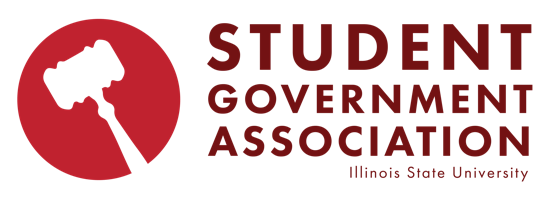 Call to Order: 7:01-Land Acknowledgement-Roll Call -Duffy- Motion to amend the agenda to take out collaboration time, updated Resolution .8, and to exclude Resolution .9 Co Sponsorship with the Center for Civic Engagement for the 2022 General Election.-Second Miller -Passed unanimously with a voice vote-Approval of the minutes: (8/24/22)	-Motion: Blair	-Second: Taylor- Caucus Speaker: Director of Event Management, Dining and Hospitality Bill Legett  -He is the director of Event Management, Dining and Hospitality. He works in the department of student affairs, and gave out T shirts on the way in. He also provided beverages on the side of the room. He’s all about creating experiences on campus for students, and wants to give high quality meals and spaces to hold event. They have a staff of 250 full time workers with over 1000 student helpers, making them the largest department on campus. Dining at Watterson is one of the largest in the Midwest, with new phase one of their new update complete. They have improved seating and décor, and added a new venue: Station 8, free of the top 8 allergens. They also have two full times dietitians that can also create individualized meal plans. Phase A is to be completed in January to include a Tex Mex Station with improved speed being self-serve, along with a new Homestyle that will be connected to the kitchen for quick access to improve timing. This is the first year students can get the full ISU Experience. In the first 3 weeks this year, we have made over $497000 in retail alone. They have also made annually over one million in revenue in catering alone. Even with the weirdness of the last 2 years, they still hosted over 2700 events, mostly for RSOs. Friday of welcome week had over 11,000 people visit. Over 600 tickets for comedy show on Friday night have been sold, family weekend magician has over 1200 tickets sold, and Baby Gravy, a live nation event and the first event on his tour, is already sold out of all tickets. There’s a deadline tomorrow with a major act that we really hope to secure for October, trying for another big name for the spring, possible country act in November. They also have movies in Braden almost every Saturday with an average of 300 students coming out to those. Fear the bird this Friday, free coffee at Starbucks if you wear the t shirt, discounts other Fridays at retail places in the bone. They have many opportunities for students to gain work experience, promotional opportunities, any student that works gets a free meal at the end of a shift. Student staffing is picking up compared to the last two years, full time staff is still a struggle. 70 out of the 250 fulltime staff positions are vacant, students help close that gap. Venue operation still gearing up and trying to get them open, second Starbucks comeback soon, Milner café and star ginger might take a little longer, still looking at it everyday, doesn’t want to open prematurely, ensure that what is open is meeting your needs. Long lines are a measure of demand, not so much short staff. Then Bill gave us some tickets to the upcoming shows!Blair- asks if there is a plan to go back to reusable dishes- two weeks away from going back to reusable, slow progression though.Blair- asks if he thinks people will be confused with new dish system- he’s going to have staff to help with that transition.Flores- asks if there’s going to be a green lot by Watterson dining- closest parking is alamo parking, there is some street parking, but he doesn’t manage the parking.-Taylor- asks about adding a convenient store back into the bone- the landing carries most of the options that were at the lobby shop, fresh groceries conversations being open, but competition with the community makes that hard.-Holmes- asks if event management can get free meals on shift like the other dining student- it’s a tax issue for dining students, they have to work in a dining venue to be eligible for the meal also use it as incentive for the harder (dining) positions, can’t do anything. -McNab- asks how much local sourced food are in the dining halls- Chef Matt works with local producers, a lot of produce is locally grown, the volume is too much to support it fully, but we are looking to incorporate more.-Bonilla- asks about student parking for the multicultural center- he can take that question to parking but he has no say in that.Executive Officer ReportsPresident (P. Walsh)Hopes we had a great Labor Day. Thank you, bill for coming to speak to us. Exec cabinet had a meeting and talked about projects. Thinks meeting will help bridge gaps between secretaries. He met with more senators about collaborating. Thanks for help with Festive ISU, and an extra thanks to Chief of Staff DeNeve for the tote bags. Voices support for the COB Senator up for appointment. Amar Singh is qualified, has tangible goals, is timely, and Walsh encourages us to vote yes. Also, he voices support for the camera resolution, the mental health speaker resolution, and Duffy’s amendment. He wanted to speak on recent crimes. He spoke with Chief Woodrift, and is still looking for members for a police adversity committee. Finally, he spoke with the exoffico groups about getting people nominated. Vice President (G. Chassy)Excited to report that he submitted student appointees for Academic Senate external committee, and is still looking for service committee folks. ELP’s 11 formal sit down meetings have been reserved, he’s working on processes applications, and it officially begins next Monday. He echoes Walsh’s endorsement of Amar, and he looks forward to hearing his story and vision.Chief of Staff (S. DeNeve)Hopes we’re having a great week. If you are still not on payroll, please follow the directions in her email she sent out. Come to her with any questions. Please fill out size form and text or email her with design ideas or colors. Please check email for mandatory training. She’s glad the tote bags were a hit, thanks to McNab and Soto for their help on that. Also, there are blank SGA business cards in the office. Feel free bring some to office hours on the quad. A budget update will be sent out by the end of the week. 
Assembly Officer ReportsPresident of the Assembly (A. Duffy)Office hours updates: we are still missing hours from several people, please send them to Smith. Also, you must attend your office hours, please show up to your job, if this is a problem then we will do a physical sign-in in the SGA office where you’ll have to do your hours. He wanted to share where his focus has been. He’s shifting gears away from the unfilled hours and looking towards turning old resolutions into bills, some examples being video recording, meet your dean, cardinal recipes books. If you’d like to see old resolutions, they are in the SGA office. Looking into a SGA Micro pantry’s cost, and he would like to place one outside of our office but is open to impute. He voices support for his amendment for the Secretary of parking and transportation. This is a great opportunity to get connected with public transit companies, lower costs of parking, and partake in a historic move. Vice President of the Assembly (M. Taylor)Thanks for listening to Bill talk today. She thinks that was a great way to start our caucus speakers. Please keep sending her speakers and we can have fun stuff like this in the following weeks. She also wanted to speak on the new Secretary position that will be brought to the floor today. As a commuter student, she knows the problems all too well with the parking situation, and think this seat could help immensely with working with the office of parking and transportation and improving our overall parking experience at ISU. She encourages everyone to vote yes on the amendment. She also wants to echo the sentiment POA Duffy touched on about office hours. The whole point of this job is to help others, so please do your part in talking to your constituents. She will also be sending information out about constituent contact soon so be on the lookout for that in your email.Secretary of the Assembly (Z. Smith)I wanted to let people know that to please come out to Lunch with Legislatures. If you can’t make it, please let myself or Secretary Biancalana know. Miller- It can’t be mandatory unless it was sent two weeks in advance- Then nevermind.Advisor Report Dean of Students (J. Davenport)Two candidates are up for the student trustee election, Ash and Nik. There will be a debate Monday and election Wednesday, more info coming soon with that. There will be a couple changes with his departure, the dean of student’s office search committee will be picking up soon, and he’ll get that information printed out soon. They are hoping to have a person picked by November. In the meantime, Brigid and Adam Peck will step in, and again, he will get all of this to us on paper.Peck is really excited for the opportunity. This is his 27th year in higher ed, and he has a lot of excitement. It’s a joy to watch us operate tonight.Brigid is excited to work with us, feel free to swing by their office, bone 225. Go see them if you’re still struggling with vpsa emails.Executive Cabinet Member ReportsSecretary of Diversity Affairs (P. Flores)He’s been working with ALAS this month. He’s also been reaching out to different RSOs and Greek life orgs. It’s Hispanic heritage month, ALAS has an event 7-9 at the multicultural center. He also wants to start doing videos of people you may not know. Secretary of College Affordability (VACANT)No ReportSecretary of Information Technology (J. Soto)This past week he met with the presidents of three IT RSOs. His vision has started to shift to working on the SGA website. Be sure to send any changes his way.Secretary of Governmental Relations (A. Biancalana)Student adverse committee met for the first time. They are in the planning stage of finding different ways to impact higher education. October 16th from 12-1 is Lunch with Legislatures, He’s starting to work on the voter’s registration drive that will be from September 19-22nd and a form will be sent out soon to sign up for shifts to help with TurboVote. 91st forum with Sharon Chung and Scott Preston is the 27th at 6 in the prairie room. Secretary of Public Relations (E. Bedow)She’s starting a google form for requests for graphics on the Instagram which will be on teams. Please give her two weeks in advance for graphics. Requests for physical posters will also be on the google form. She’s also making a calendar for when the posts that are going up. She’s wanting to do a “meet the association” on the Instagram story. She’s waiting on getting her committee, but plans on making it more student friendly. She’s planning to reach out to media relations team. The podcast is currently on hold. Finally, she voices support for the legislation for a camera. Secretary of Sustainability (H. Cepek)She’s been working on the zero-waste tailgate and an E waste drive. She also wanted to voice support for the Secretary of parking and transportation. She believes we need more sustainable ways of transportation.Secretary of Programming (M. McNab)Office hours on the quad got cancelled because of request form, but hopefully we can do it next week. Pack the place is in the works, she’s emailing people right now. She’s thinking about doing volleyball at the end of the season. Homecoming: Oct 9th- window painting 1-5, 10th -tabling, 11th- Redbird Rumble, 15th- 5k, parade, theme is celebrate red, cash prize that we can donate, substance free tailgate but you can come in any state, 16th -window cleaning 1-5 food provided. Secretary of Judicial Affairs (M. Henness)Campus safety walk with ISU PD on September 27th at 8, meeting place TBD, maybe Hovey Hall, where we walk around campus and look for lights that were out or dangerous places to be walking at night. The more people the better to get all of the impute we can. She’s still working on Coffee with the Cops on the quad, either a Monday or Wednesday. She’s working with normal PD and will let us know soon. McNab- asks if sage will be at the walk- YesMiller asks Biancalana if townhall was the 6th or the 4th- The 6thSenator Group Coordinator ReportsOn Campus Senators (Holmes)Looking to meet sometime, Fridays maybe, nothing else to report.Off Campus Senators (Taylor)Excited to get to work. Starting on know your lease campaign and know your rights. Housing Fair is September 29th from 10-2. Lots of good resources with more information to come. Academic Senators (VACANT)No reportStudent Life Senators (Graham)Table on the quad September 19th 12-4 QR code for suggestions. They already sent a google form for our suggestions for RSOs to visit. They’ll be making a group posert for all their office hours.Jason Wallord- Spoke to his first RSO real-estate investing club, and they talked about how to gain more member and more awareness.-Myers- added that he got some dates for the leasing clinics on campus, October 4th from 4-6, October 5th at Tri from 4-6, and October 6th at Cardinal from 4-6. Student attorney is hiring outside lawyers to look around at different policies. Internal Committee Chair ReportsMembership & Outreach (Monk)Approves Amar Singh and discussed social media initiatives.Policies & Procedures (Myers)Noticed there were a lot of bylaw changes to be made. Also, please send legislation to the committee first before bring it to the floor.Finance & Allocation (Blair)Not too much to report. We had productive first meeting and hope to do more funding in the future.Civic Engagement (Hofstetter)Explored collaborating for clothes and food, clean-up programs, Democrats vs Republicans fall debate, building events, all just ideas but will update as they plan.Ex-Officio ReportsALAS (Vargus)It’s Spanish heritage month with an event from 7-9 at the Multicultural Center. Spread the word and come out!PRIDE (Bonilla)Apologizes for her lack of knowledge. She’ll need some assistants on what’s going onAPAC ()BSU ()ARH )CPC (Adams)Delta Zeta and Kappa Kappa Gamma at delta zeta hour. September 10th ADP chipotle event on September 24th, Tri Delta unlimited pancake, raffles, and more, all proceeds go to goes to Saint Judes, will send flyers in GroupMe. Anti-Racism training across all chapters. Chapter total has raised this week.IFC ()UGC ()NPHC ()BGLC ()SDN ()Student Trustee (Vacant)AppointmentsCollege of Business Senator: Amar Singh Honored to be chosen for COB Senator. He’s a senior finance and accounting major, and plans to get his MBA post grad. He’s a redbird scholar, apart of the honors programs, and he’s won the deans list honor 5 times. In his free time, he likes to explore the outdoors and watching sports. He’s apart of Sigma Pi and was their treasurer. That experience has taught him what it means to be a leader, he got to hear from and work with professionals and firms, and learned importance of communication and professionalism. He’s a member of many Business societies. He taught student proper formalities, completed audits, how to work on a team, etc. He thinks the COB has a lot of offer with networking, resume improving etc. Wants to work with career services. He understands how to be professional, believes in work life balances, wants to incorporate raffles, giveaway, and a guess the candy jar. Want’s business RSOs to collab to collab with other RSOs, create opportunity for students to meet other students in RSOs. He wants to do his office hours at the COB, plans to reach out to Dr. Connor to help plan events. He’s passionate about service, a part of an underrepresented demographic, and will hold this position with pride. Start of questioning.Taylor- asks why he put that he was elected on his LinkedIn when he knows he doesn’t have to position- He said this process is still new, and he misinterpreted that he thought he had the position.End of questioning.Taylor- Point of negation- Talked about how he wanted to resume build but his resume is formatted incorrectly and had a comic sans cover letter.Rardine- Point of negation- Nothing about that stood out to me, no strong ideas, bare minimum.Wilburn- Point of affirmation- Liked his ideas of resume services, represents a small demographic on campus.Chassy- Point of affirmation- Chassy was appointed with no experience, Singh’s GPA stands out, liked what he had to say, speaks from a place that will help the association, has a lot to mentor, liked that he’d do office hours in the college.Miller- Point of natural negation- Does not like that he is a part of sig pi frat, looking at his resume and cover letter, she also qualms with those.Jason- Point of Clarity- Wallords and Wielgosz no longer in Sigma Pi. Walsh- Point of affirmation- His GPA is great, he’s involved in a lot, came in with the most concrete ideas, resume building ideas, can get it done and can do things now.Vargus- if he really values his demographic, she would like to see him uphold that.Monk -Point of affirmation- Business is like government and he knows businessTaylor- Point of negation- He’s taking away from the academic side, making more fun sounds more like a student life senators’ job.Justin- Point of affirmation- Connecting business RSOs to other ones, thinks it’s great to work with student life senators.Blair- Point of affirmation- No one just falls into student government, he sought out this position for a reason.Myers-Point of negation- He didn’t put his best foot forward, worked very hard on our elections, doesn’t see the same kind of effort, we shouldn’t just fill all seats no matter how qualified.Soto- Point of neutrality / affirmation- He lives with Amar and knows that he works really hard, very proactive, look at him as a person instead of on paper, give him a chance.Miller- Point of clarification- Did you interview everyone who applied- Walsh had three people apply, nominates are his choice and the senate seems to think that they get a say when they don’t. Rardine- Point of clarification- We are well within our preview.Miller- Says she’s asking about the process- Walsh said three people reached out, he interviewed all three. Taylor- Point of negation- The LinkedIn situation was wrong, said he was recently elected when he wasn’t, we all worked for our positions here, takes away from our accomplishmentsWalsh- Say that was an honest mistake, he just misunderstood, he apologized, if these are scapegoat reasons, be honest with yourselves.Rardine- Point of information- Who are you accusing of making scapegoat reasons- Walsh says he said if they are scapegoat reasons.Henness- Point of neutrality- look past yourselves, we have all had typos, give grace because we are all human, he wants to be here.Walsh- Point of affirmation- He’s also in accounting society, not just sigma pi, nearly half of our association are in college democrats, not an issue, but it’s hypocritical.Taylor- Point of clarification- The problem is not that he made mistakes, he wants to teach other people resume skills and he lacks those skills himself.Miller- Motion to end debate.Second- TaylorMotion does not carry Debate continues.Wielgosz- Point of clarification- He never said he was teaching, he wants to partner up with other RSOs.Walsh- He wants to work with career services, he understands he might not be the best, seeking out resources.Justin Wallord- Point of affirmation- He doesn’t see events for business majors and thinks he would bring great. Monk-Point of affirmation- If font choices and spelling errors are the worst thing, then he’s a great candidate.Wilburn- I works with career service and wants to work with him, thinks he’s very smart Smith- Point of clarification- asks Walsh what stood out to him about Singh- Walsh said he was very bright and had the most concrete ideas. Williams- Point of affirmation- Most important thing is that he represents the student body, people are going to know who he is.Walsh- Disagrees with Smith, thinks he has every qualification a college a senator needs, wants to help every student, just because you are a business major doesn’t mean you have all of these skills.DeNeve- Point of affirmation- Very strong candidate, has ideas that can be executed, spends half her classes in COB and thinks Walsh has done a great job picking. Hofstetter- Point of neutrality- There should be room for grace, he still has room to grow.Motion to end debate- Myers.Second- Duffy.Does not pass 8/7/2.Recess until 9:16.Information ItemsAmendment .2: Secretary of Parking and TransportationDuffy- He benchmarked to other institution and U of I parking and transportation lesion inspired this idea.Cepek- Thought it was really great for sustainability and wider access for public transit, just found out there are Amtrak student discounts, thinks we need lower parking cost, and bone employers should get parking for work. This is a really important position. Taylor- Point of clarification -Reggie Ride is the free daily bike rentals on campus.Chassy- He’s a part of this because we haven’t meet our threshold with the 60 hours and this is a great way to use those hours.Motion to bring to action item- BlairSecond- WilburnPassed with a voice voteResolution .5: Marketing Materials for the Share ShopMiller- She’s requested from the share shop for stickers and for bags for promotion and bags are for shoppers for free, attached pictures on the stickers and the bags, same company we used last year, both were the cheapest option she could find.Blair- asks how long until we would run out of bags- Probably fairly soon, trying to get as much as she can for as little as she could.Rardine- asks why stickers and bags- This is what Miller was asked of, the stickers are a hit and we’ve gone through all the bags from like four years ago.Blair- asks if it’s a thing of “oh do you want a sticker”- Yes.Blair- asks if she thinks they will be that popular- Yes.Motion to move to an action Item- Myers.Second- Holmes.Passed with a voice vote.Resolution .6: Camera ResolutionMyers- Talked with Walsh about how they could step up their game on social media, thinks this is the best way to reflect our high-quality work. His time in ARH, they did the same thing and it tripled their follow count and like count. He thinks this is an important step in being transparent.Miller- Point of information- Two years ago they passed a media kit resolution, safe has been purchased, but someone lost the combo.Blair- Asks if this camera is going to also do audio and visual recording and who will pick the camera- Myers got a recommendation from former sec of PR, sending out a picture of the camera via email.Dr Davenport- Point of information- This will not be passed unless there is a name attached to it- That name is Emma Beddow.Beddow- Point of affirmation- Feels a camera is necessary to do her job well. Myers- Point of affirmation- This is the best option for us as opposed to hiring someone out to photograph our meetings.Beddow- Point of clarification- We can either store it in the safe in the office and this would be passed down to each new secretary.Motion to move to an Action Item- Blair.Second- Taylor.Passed with a voice vote. Resolution .7: Commemorating Dr. DavenportWalsh- Should be the least controversial piece of legislation we pass, cosponsored by all of exec, he’s had too many Tuesday 10pm calls with JD, someone who’s always there and has the knowledge we need.Miller- Walsh can’t be the lead- Walsh will fix that.Motion to move to an Action Item -Duffy.Second- Miller.Passed with a voice vote.Resolution .8: Mental Health SpeakerWalsh- Kevin Polky, a mental health professional spoke at ISU before, it’s suicide awareness month and we should start taking action, the money would cover his fee and his travel, room fees, food. Miller- Asks if we could have trigger warnings- Walsh says yes.Henness- Asks if this event would be mandatory- Walsh says no.Monday September 26th is the tentative date in the Brown Ballroom.McNab- Asks if it will be the same topic as last time- Walsh said he’s going to be talking about life stress management. Motion to bring to action item- Holmes.Second- Rardine.Passed with a voice vote.Resolution .9: Co Sponsorship with the Center for Civic Engagement for the 2022 General Election.Biancalana- 19th-22th voter registration drive with the Center of Civic Engagement. Four days of tabling as well as a final event, BBQ style with registration and information about elections, 40% of our student body to vote in our midterm is the goal.Motion to move to Action Items- Miller.Second- Holmes.Passed with a voice vote.Action ItemsAmendment .2: Secretary of Parking and TransportationHolmes- Point of affirmation- Agrees with Chassy that we should use all 60 hours to best represent the student body.Motion to move to a vote- MillerSecond Smith.Passed unanimously with a voice vote.Resolution .5: Marketing Materials for the Share ShopFulton-Point of affirmation- Her constituents love the share shop and think getting their name out there is a great idea.Taylor-Point of affirmation- The one event at the beginning of the year cleared out everything so people like it and it’s a good use of our money.Motion to move to a vote- Holmes.Second- Rardine.Passed unanimously with a voice vote.Resolution .6: Camera ResolutionFulton- Point of affirmation- Thinks this is going to really help our association, super important, no one should have to buy their own.Graham- Point of affirmation- This really is essential.Blair- Point of affirmation- This does has video and audio so we can use it for all functions.Motion to bring to a vote- Taylor.Second- Williams.Passed unanimously with a voice vote.Resolution .7: Commemorating Dr. DavenportMiller- Point of affirmation- we love u JDBlair- Friendly amendment to give a round of applause when this passes- Walsh finds that friendly.Walsh- Feels that everyone here could cosponsor this.Holmes- proposed an amendment to have all senators cosponsor- Walsh considers that friendly.Fulton- Amendment to include sec and ex officio.Motion to bring to a vote- Myers.Second- Holmes. Passed unanimously with a voice vote. Resolution .8: Mental Health SpeakerFulton- Point of affirmation- Excited for this event after seeing last years.Motion to bring to a vote- Taylor.Second- Blair.Passed unanimously with a voice vote.Resolution .9: Co Sponsorship with the Center for Civic Engagement for the 2022 General Election.Miller- Point of affirmation- This will be a really good push. Motion to bring to a vote- Miller.Second- Duffy.Passed unanimously with a voice vote.Passing of the GavelDuffy- Great GA, don’t pack up before the end of passing of the gavel.Taylor- Thanks for a good GA.Brigid- Stop by if you need a vpsa email.JD- Would buy us a round if he could but can’t Patrick- will get dancing.Myers- center need people for a committee to help get more voters.Miller- Final thank you to JD.Fulton- Thank you JD.Rardine- Even more final thank you to JD.DeNeve- Thank you JD.
Chassy- Wishes him the best.Walsh- Gets the real final goodbye.Adjournment of the Meeting: 9:52